Přechod pro chodce ul. Hřbitovní_366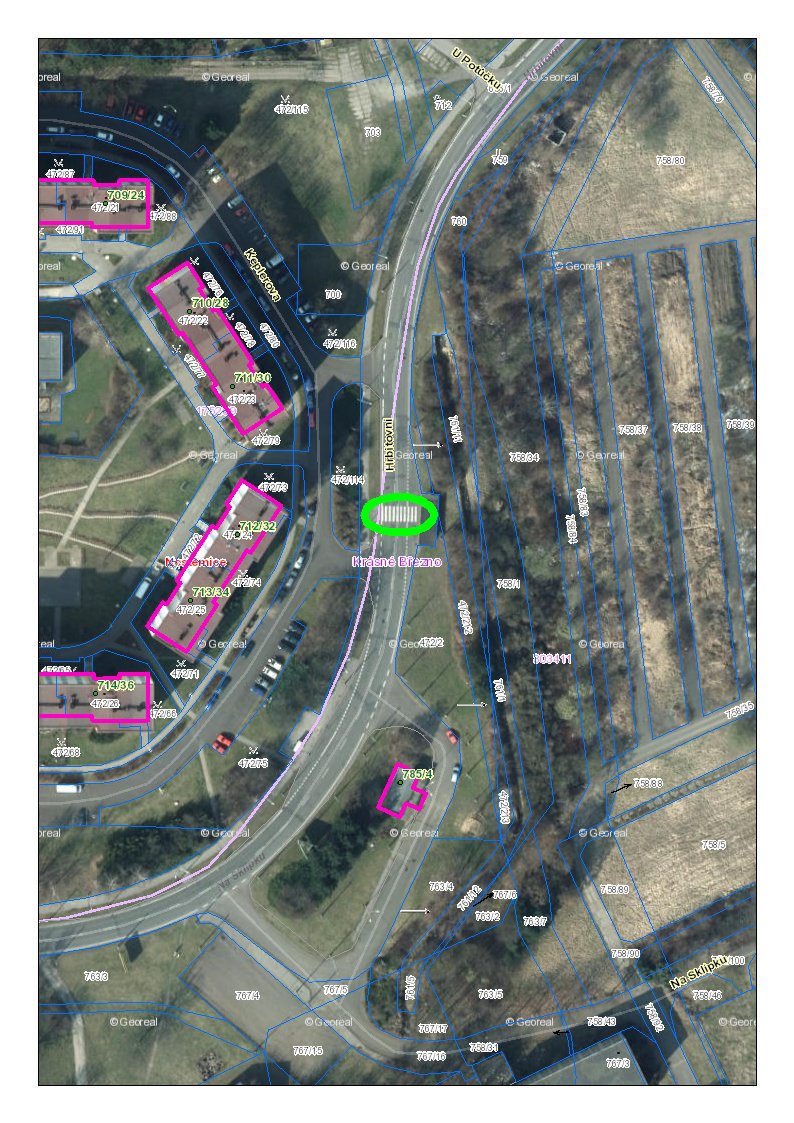 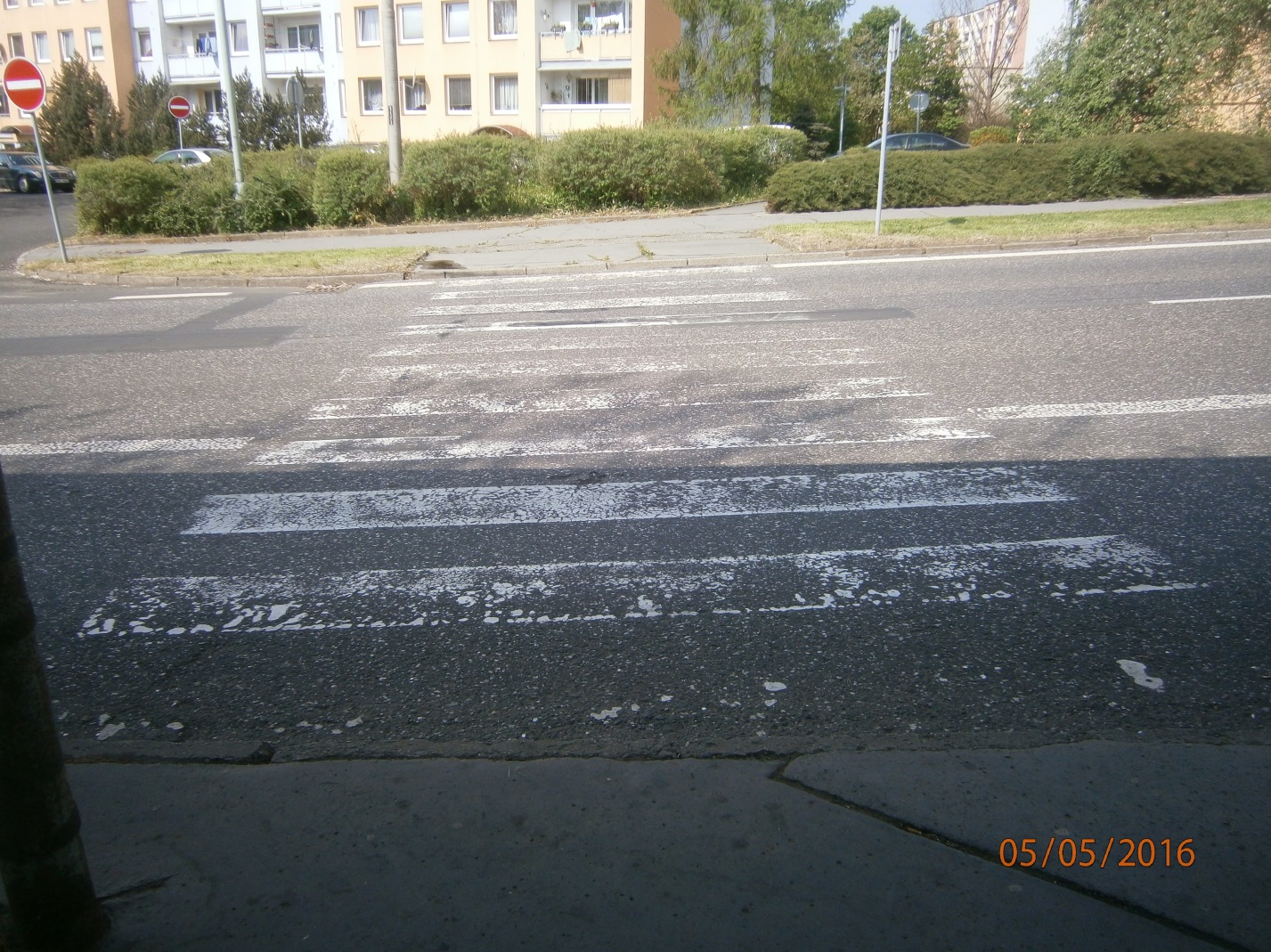 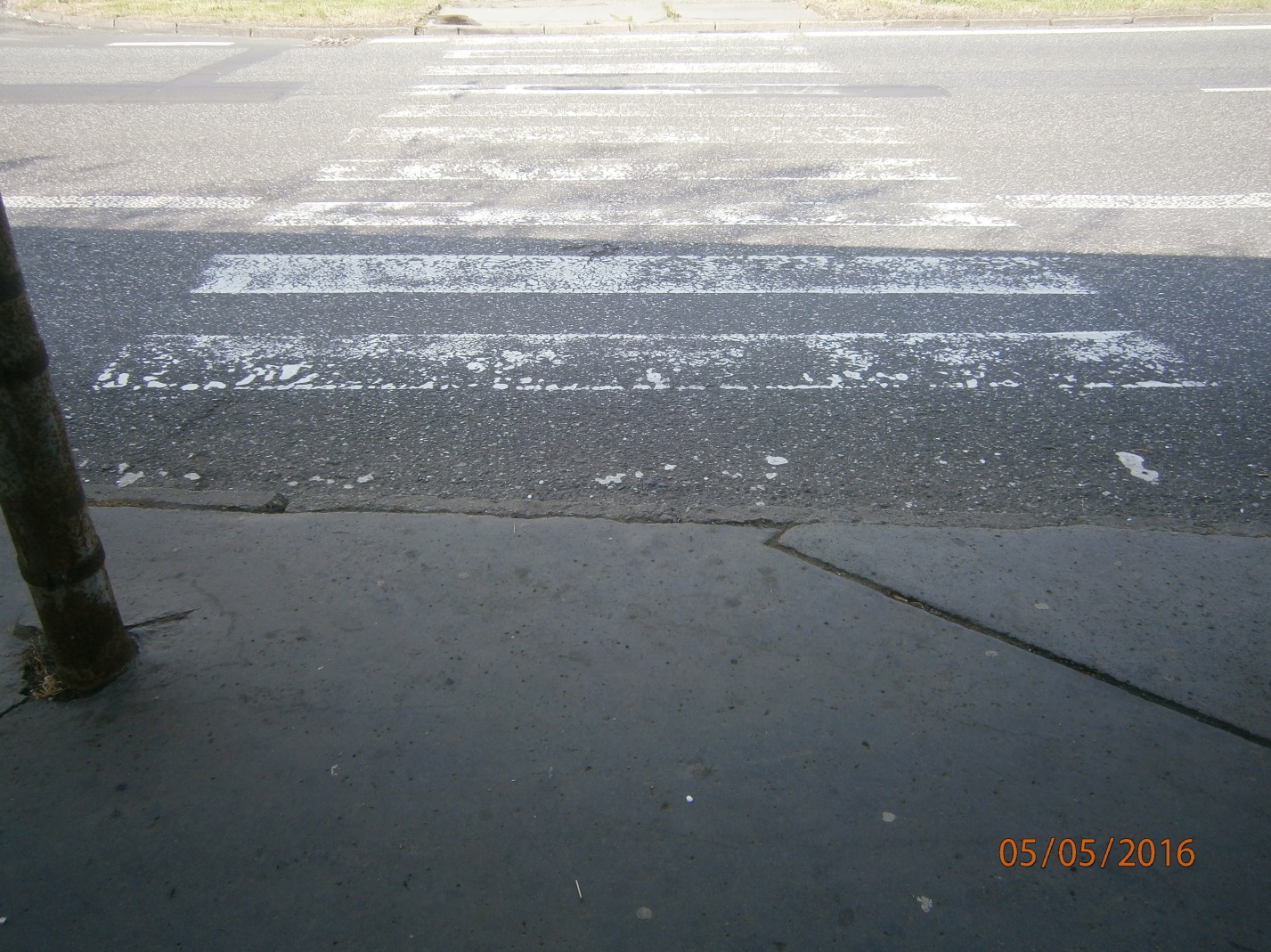 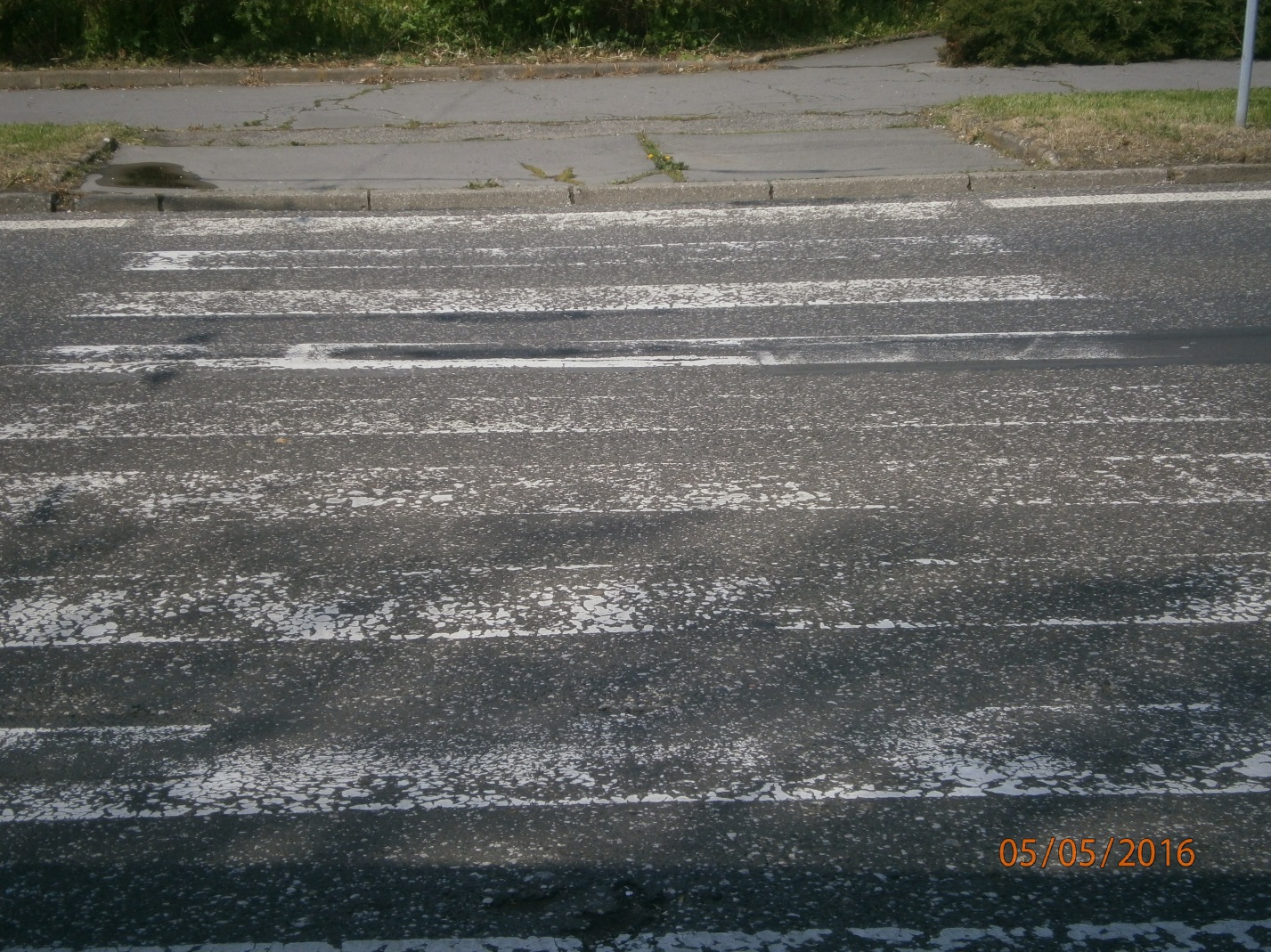 